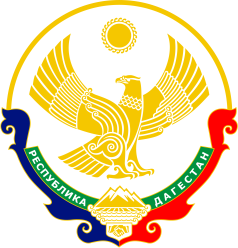 РЕСПУБЛИКА ДАГЕСТАНМУНИЦИПАЛЬНОЕ КАЗЕННОЕ ОБЩЕОБРАЗОВАТЕЛЬНОЕ УЧРЕЖДЕНИЕ«СРЕДНЯЯ ОБЩЕОБРАЗОВАТЕЛЬНАЯ ШКОЛА №4»368890, г. Южно – Сухокумск                                                         тел./факс: 8(87276) 2-12-72ул. Комарова 8 	                                                                         e-mail: mkousosh-4@mail.ruУТВЕРЖДЕНО:Директор МКОУ «СОШ №4»_________________                                                                      Р. Р. СулеймановПОЛОЖЕНИЕ о промежуточной аттестации и переводе обучающихся 1-8, классов.1.Общие положения Настоящее Положение разработано в соответствии с Законом РФ «Об образовании», «Типовым положением об общеобразовательной школе», Уставом школы, и регламентирует содержание и порядок промежуточной аттестации учащихся школы, их перевод по итогам года.Положение о промежуточной аттестации обучающихся принимается педагогическим советом учреждения, имеющим право вносить в него свои изменения и дополнения, утверждается руководителем учреждения. Целью аттестации является:Обеспечение социальной защиты обучающихся, соблюдения их прав и свобод в части регламентации учебной загруженности в соответствии с санитарными правилами и нормами, уважение их личности и человеческого достоинства;Установление фактического уровня теоретических знаний обучающихся по предметам обязательного компонента учебного плана, их практических умений и навыков;Соотнесение этого уровня с требованиями образовательного государственного стандарта;Контроль за выполнением учебных программ. Промежуточная аттестация проводится:во 2-9 классах по предметам с недельной нагрузкой более одного часа - по четвертям, в 10-11 классах - по полугодиям. Промежуточная аттестация подразделяется на текущую и годовую.Текущая аттестация учащихся Текущей аттестации подлежат обучающиеся всех классов учреждения. Текущая аттестация обучающихся 1 класса в течении учебного года осуществляется качественно без фиксации их достижений в классом журнале в виде отметок по пятибалльной шкале. Формула текущей аттестации определяет учитель с учетом контингента обучающихся, содержания учебного материала, используемых им образовательных технологий и т. д. Письменные самостоятельные, контрольные и другие виды работ обучающихся оцениваются по 5 - балльной системе. Отметка за выполненную письменную работу заносится в классный журнал к следующему уроку, за исключением:Отметка за творческие работы по русскому языку и литературе в 9-11 классах не позднее, чем через неделю после из проведения; _Отметка за сочинение в 9-11 классах по русскому и литературе - не более, чем через 10 дней. Отметка за сочинение и диктант с грамматическим заданием выставляются в классный журнал через дробь.Учащиеся, обучающиеся по индивидуальному учебному плану, аттестуются только по предметам, включенным в этот план.Учащиеся, временно обучающиеся в санаторных школах, реабилитационных общеобразовательных учреждениях, аттестуются на основе их аттестации в этих учебных заведениях.Обучающиеся, пропустившие по не зависящим от них обстоятельствам 2/3 учебного времени, не аттестуются. Вопрос об аттестации таких обучающихся решается в индивидуальном порядке.Отметки обучающихся за четверть /полугодие/ выставляются на основе результатов письменных работ и устных ответов обучающихся и с учетом их фактических знаний, умений и навыков.Годовая аттестация обучающихся переводных классов К годовой аттестации допускаются все обучающиеся переводных классов. Учреждение до начала учебного года доводит до сведения всех участников образовательного процесса конкретный перечень предметов годовой промежуточной аттестации, сообщает по каким предметам, в каких классах и какие виды контрольных работ будут проводиться. Формы проведения промежуточной аттестации определяется педагогическим советом и доводится до обучающихся приказом директора. Во 2-11 классах выставляются годовые отметки. Обучающиеся, заболевшие в период переводной аттестации от нее, могут быть освобождены на основании справки из медицинского учреждения. Решения по этому вопросу принимает администрация школы. Аттестация осуществляется по особому расписанию, составленному ежегодно и утверждаемому руководителем учреждения. Итоги аттестации обучающихся оцениваются по 5-балльной системе. Четвертные, полугодовые, годовые отметки выставляются за два дня до начала каникул или начала аттестационного периода. Классные руководители итоги аттестации и решение педагогического совета школы о переводе обучающегося обязаны довести до сведения обучающихся и их родителей, а в случае неудовлетворительных результатов учебного года или экзамена - в письменном виде под роспись родителей с указанием даты ознакомления. Сообщения хранится в личном деле обучающегося. В случае несогласия обучающихся и их родителей с выставленной итоговой отметкой по предмету, она может быть пересмотрена. Для пересмотра на основании письменного заявления родителей приказом руководителя учреждения создается комиссия в составе трех человек, которая в форме экзамена или собеседования в присутствии родителей обучающегося определяет соответствие выставленной отметки по предмету фактическому уровню его знаний. Решения комиссии оформляется протоколом и является окончательным. Протоколом хранится в личном деле обучающегося. Итоговая отметка по учебному предмету, курсу выставляется учителем на основе оценок за учебный год, результатов годовой аттестации и фактического уровня знаний, умений и навыков обучающихся.Перевод обучающихся Обучающиеся, успешно освоившие содержание учебных программ за учебный год, решение педагогического совета школы переводятся в следующий класс. Предложения о переводе обучающихся вносит педагогический совет. Обучающиеся 1 класса, не освоившие в полном объеме содержание учебных программ, на повторный курс обучения не оставляются. Обучающиеся 2-8, 10 классов, имеющие по итогам учебного года академическую задолженность по одному предмету, могут быть условно переведены в следующий класс. Ответственность за ликвидацию ими академической задолженности в течение следующего учебного года возлагается на их родителей (законных представителей ). Обучающиеся 2-8, 10 классов, имеющие две и более неудовлетворительные итоговые отметки по предметам учебного плана, решением педагогического совета школы остаются на повторный курс обучения. Обучающиеся, не усвоившие общеобразовательную программу предыдущей ступени, не допускаются к обучению на следующей ступени образования.